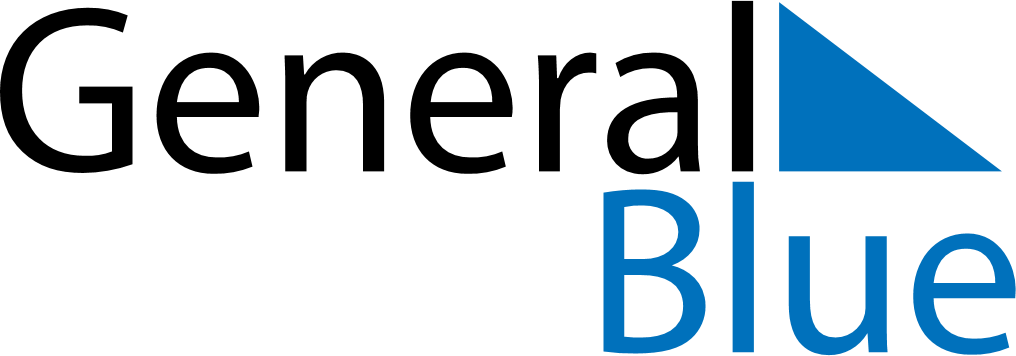 October 2024October 2024October 2024October 2024October 2024October 2024Pazardzhik, BulgariaPazardzhik, BulgariaPazardzhik, BulgariaPazardzhik, BulgariaPazardzhik, BulgariaPazardzhik, BulgariaSunday Monday Tuesday Wednesday Thursday Friday Saturday 1 2 3 4 5 Sunrise: 7:19 AM Sunset: 7:04 PM Daylight: 11 hours and 45 minutes. Sunrise: 7:20 AM Sunset: 7:03 PM Daylight: 11 hours and 42 minutes. Sunrise: 7:21 AM Sunset: 7:01 PM Daylight: 11 hours and 39 minutes. Sunrise: 7:23 AM Sunset: 6:59 PM Daylight: 11 hours and 36 minutes. Sunrise: 7:24 AM Sunset: 6:57 PM Daylight: 11 hours and 33 minutes. 6 7 8 9 10 11 12 Sunrise: 7:25 AM Sunset: 6:56 PM Daylight: 11 hours and 31 minutes. Sunrise: 7:26 AM Sunset: 6:54 PM Daylight: 11 hours and 28 minutes. Sunrise: 7:27 AM Sunset: 6:52 PM Daylight: 11 hours and 25 minutes. Sunrise: 7:28 AM Sunset: 6:51 PM Daylight: 11 hours and 22 minutes. Sunrise: 7:29 AM Sunset: 6:49 PM Daylight: 11 hours and 19 minutes. Sunrise: 7:30 AM Sunset: 6:47 PM Daylight: 11 hours and 17 minutes. Sunrise: 7:32 AM Sunset: 6:46 PM Daylight: 11 hours and 14 minutes. 13 14 15 16 17 18 19 Sunrise: 7:33 AM Sunset: 6:44 PM Daylight: 11 hours and 11 minutes. Sunrise: 7:34 AM Sunset: 6:43 PM Daylight: 11 hours and 8 minutes. Sunrise: 7:35 AM Sunset: 6:41 PM Daylight: 11 hours and 5 minutes. Sunrise: 7:36 AM Sunset: 6:39 PM Daylight: 11 hours and 3 minutes. Sunrise: 7:37 AM Sunset: 6:38 PM Daylight: 11 hours and 0 minutes. Sunrise: 7:38 AM Sunset: 6:36 PM Daylight: 10 hours and 57 minutes. Sunrise: 7:40 AM Sunset: 6:35 PM Daylight: 10 hours and 55 minutes. 20 21 22 23 24 25 26 Sunrise: 7:41 AM Sunset: 6:33 PM Daylight: 10 hours and 52 minutes. Sunrise: 7:42 AM Sunset: 6:32 PM Daylight: 10 hours and 49 minutes. Sunrise: 7:43 AM Sunset: 6:30 PM Daylight: 10 hours and 46 minutes. Sunrise: 7:44 AM Sunset: 6:29 PM Daylight: 10 hours and 44 minutes. Sunrise: 7:46 AM Sunset: 6:27 PM Daylight: 10 hours and 41 minutes. Sunrise: 7:47 AM Sunset: 6:26 PM Daylight: 10 hours and 38 minutes. Sunrise: 7:48 AM Sunset: 6:24 PM Daylight: 10 hours and 36 minutes. 27 28 29 30 31 Sunrise: 6:49 AM Sunset: 5:23 PM Daylight: 10 hours and 33 minutes. Sunrise: 6:50 AM Sunset: 5:21 PM Daylight: 10 hours and 31 minutes. Sunrise: 6:52 AM Sunset: 5:20 PM Daylight: 10 hours and 28 minutes. Sunrise: 6:53 AM Sunset: 5:19 PM Daylight: 10 hours and 25 minutes. Sunrise: 6:54 AM Sunset: 5:17 PM Daylight: 10 hours and 23 minutes. 